В целях обеспечения надлежащего исполнения наказаний в виде обязательных и исправительных работ осужденными и лицами, которым назначено административное наказание, в соответствии с Федеральным законом от 06.10.2003 № 131-ФЗ «Об общих принципах организации местного самоуправления в Российской федерации», на основании статей 3.13, 32.13 Кодекса Российской Федерации об административных правонарушениях, статей 49, 50 Уголовного кодекса Российской Федерации, статей 25, 39 Уголовно-исполнительного кодекса Российской Федерации, руководствуясь статьями 26, 38 Устава города Сосновоборска, ПОСТАНОВЛЯЮУтвердить перечень видов обязательных работ на территории города Сосновоборска, согласно приложению 1 к постановлению.Утвердить перечень объектов (предприятий, учреждений, организаций) для исполнения уголовного и административного наказаний в виде обязательных работ осужденными и лицами, которым назначено административное наказание на территории города Сосновоборска, согласно приложению 2 к постановлению.Утвердить перечень объектов (предприятий, учреждений, организаций) для исполнения уголовного наказания в виде исправительных работ осужденными на территории города Сосновоборска с учетом ограничений, установленных статьей 351.1 Трудового кодекса Российской Федерации, согласно приложению 3 к настоящему Постановлению.Рекомендовать:4.1.	Руководителям предприятий, организаций, учреждений организовать рабочие места для исполнения уголовного наказания в виде исправительных работ осужденными в соответствии с приложением 3 к постановлению по согласованию с филиалом по городу Сосновоборску ФКУ УИИ ГУФСИН России по Красноярскому краю. 4.2.	Руководителям предприятий, организаций, учреждений, в которых осужденный отбывает уголовное наказание в виде исправительных работ, заключить трудовой договор на период, установленный приговором суда.4.3. Руководителям предприятий, организаций, учреждений, в которых осужденный и лицо, которому назначено административное наказание, отбывают наказание в виде обязательных работ, обеспечить контроль за выполнением определенных для них работ, с уведомлением отдела судебных приставов по городу Сосновоборску и ФКУ УИИ ГУФСИН России по Красноярскому краю (дислокация г. Сосновоборск) о количестве проработанных часов или об уклонении вышеуказанных лиц от отбывания наказания.5. Признать утратившим силу постановление администрации города от 11.01.2021 № 02 «Об определении видов обязательных работ и объектов (предприятий, учреждений, организаций) для отбывания осужденными наказания в виде обязательных и исправительных работ».6. Контроль за исполнением настоящего постановления возложить на заместителя Главы города Сосновоборска по общественно-политической работе Кожемякина О.Н..7. Постановление вступает в силу в день, следующий за днем его официального опубликования в городской газете «Рабочий».Глава города Сосновоборска                                                              А.С.КудрявцевПриложение 1к постановлению администрации городаот ________ 2023 № ___ПЕРЕЧЕНЬ ВИДОВ ОБЯЗАТЕЛЬНЫХ РАБОТ НА ТЕРРИТОРИИ ГОРОДА СОСНОВОБОРСКАРаботы в сфере благоустройства:санитарная очистка помещений, территорий, очистка контейнерных площадок от мусора и твердых бытовых отходов;озеленение;земляные работы;санитарные работы;малярные работы;погрузочно-разгрузочные работы;иные общественно-полезные работы, не требующие предварительной и профессиональной подготовки.Приложение 2к постановлению администрации городаот __________ 2023 № ____ПЕРЕЧЕНЬОБЪЕКТОВ (ПРЕДПРИЯТИЙ, УЧРЕЖДЕНИЙ, ОРГАНИЗАЦИЙ)ДЛЯ ИСПОЛНЕНИЯ УГОЛОВНОГО И АДМИНИСТРАТИВНОГО НАКАЗАНИЙ В ВИДЕ ОБЯЗАТЕЛЬНЫХ РАБОТ ОСУЖДЕННЫМИ И ЛИЦАМИ, КОТОРЫМ НАЗНАЧЕНО АДМИНИСТРАТИВНОЕ НАКАЗАНИЕ НА ТЕРРИТОРИИ ГОРОДА СОСНОВОБОРСКА Приложение 3к постановлению администрации городаот ________ 2023 № ____ПЕРЕЧЕНЬОБЪЕКТОВ (ПРЕДПРИЯТИЙ, УЧРЕЖДЕНИЙ, ОРГАНИЗАЦИЙ)ДЛЯ ИСПОЛНЕНИЯ УГОЛОВНОГО НАКАЗАНИЯ В ВИДЕ ИСПРАВИТЕЛЬНЫХ РАБОТ ОСУЖДЕННЫМИ НА ТЕРРИТОРИИГОРОДА СОСНОВОБОРСКА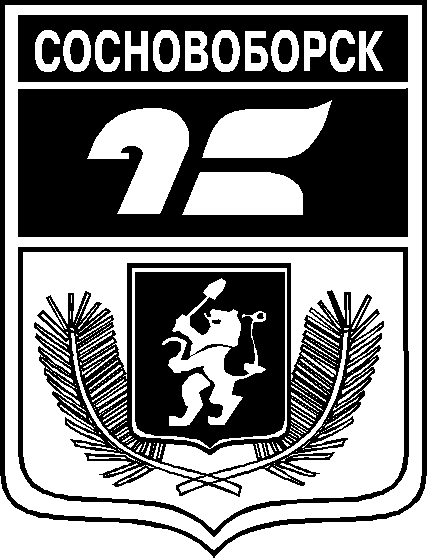 АДМИНИСТРАЦИЯ ГОРОДА СОСНОВОБОРСКАПОСТАНОВЛЕНИЕ_______________ 2023                                                                                                   № _____АДМИНИСТРАЦИЯ ГОРОДА СОСНОВОБОРСКАПОСТАНОВЛЕНИЕ_______________ 2023                                                                                                   № _____Об определении перечня видов обязательных работ и объектов (предприятий, учреждений, организаций) для исполнения уголовного наказания в виде исправительных и обязательных работ осужденными и в виде обязательных работ лицам, которым назначено административное наказаниеNп/пНаименование организацииКоличество рабочих мест1КГБУЗ «Сосновоборская ГБ»252ООО «Зеленый город»20№п/пНаименование организацииКоличество рабочих мест1КГБУЗ «Сосновоборская ГБ»12ООО «Шеф Полимер» (распространяет свое действие с 18.01.2021г., с 08.02.2021г., 11.02.2021г., от 27.04.2021г.)43ИП Якушевский Евгений Станиславович (распространяет свое действие с 01.02.2023 г. 1 рабочее место для осужденной Рыжовой Татьяны Рудольфовны)14ООО «Зеленый город»55ООО ЧОП «Баярд» (распространяет свое действие с 05.06.2023 г. 1 рабочее место для осужденного Машукова Дениса Евгеньевича)1